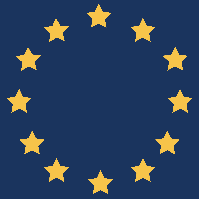 Anglo European School Academy Trust___________________Scheme of Delegation___________________IntroductionAnglo European School is a distinctive, comprehensive school which seeks to develop ambitious, resilient and principled young people through inter-cultural understanding and a broad balanced, inclusive curriculum enriched by a strong international dimension informed by the philosophy of the International Baccalaureate. It has pioneered a unique approach to global education based on breadth of study, 8 taught languages, an extensive visits and exchanges programme and a global Citizenship education which provides students with the necessary linguistic, creative and social skills to move confidently beyond the boundaries of their own communities as they prepare for their future careers in a global society.Children join us from all over the world to develop an international community in the local village of Ingatestone, affectionately known as ‘the Anglo Family’. A culture of high academic standards rooted in traditional values and a modern internationalist outlook underpin the school’s success. This is a relaxed, friendly but purposeful school; a school which is confident in its ambition and passionate about its mission.We want our young people to be active citizens who are internationally-minded and life-long learners who understand that other people, with their differences, can also be right.  Our Learner Profile identifies the qualities we seek to develop in all our students:
knowledgeable, enterprising, inquisitive, critical, articulate, principled, open-minded, kind, courageous, healthy, reflective and creative.We are proud of our highly experienced, qualified and committed staff. We continue to work collaboratively to ensure we maintain the highest standards of teaching and learning and train new entrants to the profession. Examination performance is consistently above the national averages at GCSE  and our outstanding Sixth Form continues to exceed world averages and is Ofsted “outstanding”.Leaders and staff work tirelessly to maintain high expectations in a safe, calm and purposeful environment.  Students have highly positive attitudes to learning and a commitment to an ambitious education which is recognised in our excellent destination outcomes.  Our outstanding provision for students’ wellbeing and  pastoral care is critical to our success.  A significant team of year leaders, pastoral managers, medical support officers, student intervention managers, attendance officer and SEND team all work collaboratively to support the needs of all students, but particularly those who are most vulnerable.  The purpose of the Scheme of DelegationA scheme of delegation (SoD) is the key document defining which functions have been delegated and to whom. It should be a simple yet systematic way of ensuring members, trustees, committees and individuals are clear about who has responsibility for making which decisions in the trust. This overarching SoD covering all decision making in the trust should not be confused with the written scheme of delegation of financial powers referred to in the Academy Financial Regulations Policy.Single Academy Trust StructureMembersAcademy Trust Board of Trustees (FGB/Chair of Governors)Governor Committees:Finance and Resources 		Personnel			CurriculumAccounting Officer/HeadteacherKey to Scheme of Delegation:Level 1: Members Level 2: Academy trust board of trustees (FGB) Level 3: Board Committees (Resources and Audit, School Improvement) Level 4: Individual trustee Level 5: Senior executive leader (accounting officer) Blue box Function cannot be carried out at this level.  Decision to be taken at this level A Preparatory work, advice and support to those accountable for decision making <> Direction of advice and supportAreaDecisionDelegationDelegationDelegationDelegationDelegationMembersFGB BoardCommitteeIndividual TrusteeHeadteacherGovernance FrameworkGovernance FrameworkGovernance FrameworkGovernance FrameworkGovernance FrameworkGovernance FrameworkGovernance FrameworkPeople Members: Appoint/RemovePeople Trustees: Appoint/RemovePeople Role descriptions for membersPeople Role descriptions for trustees/chair/specific roles/committee members: agree<APeople Parent trustee: electedPeople Committee chairs: appoint and remove<APeople Clerk to board: appoint<ASystems and StructuresArticles of Association: agree and reviewA><ASystems and StructuresGovernance structure (committees) for the Trust: establish and review annually<ASystems and StructuresTerms of reference for trust committees (including audit, if required, and scheme of delegation): agree annually<ASystems and StructuresSkills audit: complete and recruit to fill gapsSystems and StructuresAnnual self-review of trust board and committee performance complete annuallySystems and StructuresChair’s performance: carry out 360 review periodicallySystems and StructuresTrustee contribution: review annuallySystems and StructuresSuccession: plan<ASystems and StructuresAnnual schedule of business of trust board: agree<A<AReportingReportingReportingReportingReportingReportingReportingReportingTrust governance details on trust website: ensure<A<A<AReportingRegister all interests, business, pecuniary, loyalty for members/trustees: establish and publish<AReportingAnnual report on performance of the trust: submit to members and publish <AReportingAnnual report and accounts including accounting policies, signed statement on regularity, propriety and compliance, incorporating governance statement demonstrating value for money: submit<A<AReportingTo determine whether to  publish a home school agreement (not statutory)ReportingOverall responsibility for ensuring that statutory requirements for information published on the school website, including required details of governance arrangements, performance, financial and equality data are met<A<A<AReportingTo publish and update at least annually a SEN information report (meeting requirements set out in the Special Educational Needs and Disability Regulations 2014)<ABeing StrategicBeing StrategicBeing StrategicBeing StrategicBeing StrategicBeing StrategicBeing StrategicBeing StategicDetermine trust policies which reflect the trust's ethos and values including: admissions; expenses; data protection and FOI; SEN, safeguarding and child protection and curriculum, : approve<A<ABeing StategicDetermine trust staffing policies which reflect the trust's ethos and values including appraisal, capability, discipline, conduct and grievance: approve<ABeing StategicDetermine trust policy for complaints, health and safety, accessibility plan, premises management, data protection and FOI: approve<ABeing StategicEstablish trust policy for sex education, careers guidance<ABeing StategicDetermine a behaviour and discipline policy that promotes good behaviour among pupils and defines the sanctions to be adopted where pupils misbehave<A<ABeing StategicTo annually determine admission arrangements and to carry out consultation where changes are proposed, or where the governing board has not consulted on their arrangements in the last seven years.<A<ABeing StategicEnsure a broad and balanced curriculum is in place<A<ABeing StategicTo set the times of school sessions and the dates of school terms and holidays<ABeing StategicAgree enrichment/extra-curricular offer including any additional services requiredBeing StategicImbed agreed curriculum and enrichment offer within the day to day operation of the academy trustBeing StategicTo establish and agree a Pay policy<ABeing StategicManagement of risk: establish register, review and monitor<A<A<ABeing StategicEngagement with stakeholdersBeing StategicTrust's vision and strategy, agreeing key priorities and key performance indicators (KPIs) against which progress towards achieving the vision can be measured: determine<A<ABeing StategicPrincipal: Appoint and dismissBeing StategicTo decide whether to join or form a multi-academy trust<ABeing StategicBudget plan to support delivery of trust key priorities: agree<A<ABeing StategicAcademy staffing structure: agree<A<ABeing StategicAppoint Deputy Headteacher<ABeing StategicAppoint teaching staffA>Being StategicAppoint non-teaching staffA>Being StategicStatutory Updates to Policies to be used with immediate effect that fall outside the Policy Procedure Holding to AccountHolding to AccountHolding to AccountHolding to AccountHolding to AccountHolding to AccountHolding to AccountHolding to AccountAuditing and reporting arrangements for matters of compliance (eg safeguarding, H&S, employment): agree<A<A<AHolding to AccountTo produce and maintain a central record of recruitment and vetting checksA>Holding to AccountTo have due regard to the need to prevent people from being drawn into terrorism and to oversee the incorporation of the necessary procedures and practices outlined in the Prevent duty into the child protection policy <A<A<AHolding to AccountReporting arrangements for progress on key priorities: agreeHolding to AccountPerformance management of the PrincipalHolding to AccountPerformance management of staffHolding to AccountEstablish and review procedures for addressing staff discipline, conduct and grievanceHolding to AccountTrustee monitoring: agree arrangements<AHolding to AccountTo review all permanent exclusions and fixed term exclusions where the pupil is either excluded for more than 15 days in a term or would lose the opportunity to sit a public examination.Holding to AccountTo ensure that health and safety regulations are followedHolding to AccountMaintain a register of pupil attendanceHolding to AccountTo ensure provision of free meals to those pupils meeting the criteriaEnsuring Financial ProbityEnsuring Financial ProbityEnsuring Financial ProbityEnsuring Financial ProbityEnsuring Financial ProbityEnsuring Financial ProbityEnsuring Financial ProbityEnsuring Financial ProbityChief financial officer for delivery of trusts detailed accounting processes: appoint<A<AEnsuring Financial ProbityTrust's scheme of financial delegation: establish and review<A<A<AEnsuring Financial ProbityExternal auditors' report: receive and respond<A<AEnsuring Financial ProbityHeadteacher pay award: agreeEnsuring Financial ProbityStaff appraisal procedure and pay progression: monitor and agree<AEnsuring Financial ProbityBenchmarking and academy trust value for money: ensure robustness<A<AEnsuring Financial ProbityTo agree annual action plans and monitor how school premiums are spent <AEnsuring Financial ProbityTo establish and agree charging and remissions policy<AEnsuring Financial ProbityBuildings insurance and personal liability<A